PAC Minutes / Agenda December 16, 2021 2021-11-24 USS PAC Minutes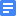  !Draft! 2021-12-16 USS PAC Agenda